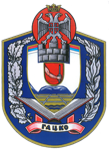 u partnerstvu sa Opštinom GackoRezultati glasanja OCD u procesu izbora predstavnika organizacija civilnog društva sa područja opštine Gacko za učešće u Evaluacionoj komisiji u okviru Javnog poziva za predaju projektnih prijedloga u sklopu Regionalnog programa lokalne demokratije na Zapadnom Balkanu (ReLOaD2) na području opštine GackoPoziv organizacijama civilnog društva (OCD) koje djeluju na području opštine Gacko da učestvuju u glasanju za izbor člana evaluacione komisije ispred organizacija civilnog društva, a u okviru javnog poziva za predaju projektnih prijedloga u sklopu Regionalnog programa lokalne demokratije na Zapadnom Balkanu 2 (ReLOaD2) na području opštine, bio je otvoren od 03. do 08. aprila 2024. godine. Do predviđenog roka, prijavila se jedna (1) kandidatkinja, i to:Gđa. Dragana Milović, ispred “Udruženja proizvođača gatačkog kajmaka", čija je prijava stigla 08. aprila 2024. godine. Gđa. Milović posjeduje dugogodišnje iskustvo kao volonterka i uposlenica u zemljoradničkoj i poljoprivrednoj zadruzi „Gacko“, te kao predsjednica “Udruženja proizvođača gatačkog kajmaka". Gđa Milović ima iskustvo u koordinaciji, asistenciji i implementaciji različitih projekata, kao i iskustvo pisanja projektnih prijedloga i aplikacija.Zbog činjenice da se do predviđenog roka prijavila samo jedna predstavnica civilnog društva, predstavnici Opštine Gacko i predstavnici UNDP/ReLOaD2 projekta su konstatirali da se neće sprovoditi proces glasanja, te da nema smetnji da se ista izabere za članicu Evaluacione komisije.Predstavnica civilnog društva će biti imenovana Rješenjem o imenovanju komisije od strane načelnika.Članovi Evaluacione komisije koju čine predstavnik/ca civilnog društva sa područja opštine Gacko, dva predstavnika/ce Opštine Gacko i dva predstavnika/ce UNDP/ReLOaD2 projekta će dogovoriti termin evaluacije pristiglih projekata.Regionalni program lokalne demokratije na Zapadnom Balkanu 2 (ReLOaD2) finansira Evropska unija (EU), a provodi Razvojni program Ujedinjenih nacija (UNDP).